UNIVERSIDADE FEDERAL DE ALAGOAS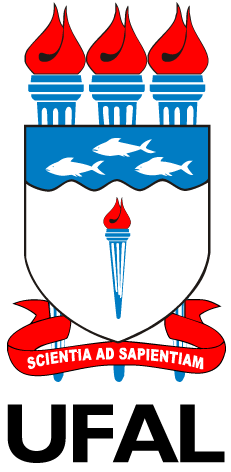 COMISSÃO DE ÉTICA NO USO DE ANIMAISRESULTADOS DA REUNIÃO DE 13 DE MARÇO DE 2015PROJETOSITUAÇÃO03/2015Pendente04/2015Pendente05/2015Pendente06/2015Pendente07/2015Pendente